                                                                                                                         Проєкт Ірина БАРАБУХ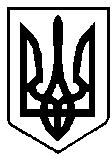 УКРАЇНАВАРАСЬКА МІСЬКА РАДАРІВНЕНСЬКОЇ ОБЛАСТІСьоме скликання(Порядковий номер сесії)Р І Ш Е Н Н Я              03 березня 2020  року              		      		                              №1797З метою виконання вимог постанови Кабінету Міністрів України від 27.03.2019 №367 «Деякі питання дерегуляції господарської діяльності» відповідно до якої здійснюється присвоєння адрес об’єктам будівництва та об’єктам нерухомого майна з 1 липня 2019 р., враховуючи звіт про періодичне відстеження результативності регуляторного акта та забезпечення дотримання норм Закону України «Про засади державної регуляторної політики у сфері господарської діяльності», керуючись ст.59 Закону України «Про місцеве самоврядування в Україні», за погодженням з постійною депутатською комісією з питань бюджету, фінансів, економічного розвитку та інвестиційної політики, Вараська міська радаВИРІШИЛА:Визнати такими, що втратило чинність рішення Вараської міської ради від 06.03.2017 №573 «Про затвердження Порядку присвоєння та зміни адрес об’єктам нерухомого майна, розташованим на території міста Вараш»2. Контроль за виконанням цього рішення покласти на постійну комісію з питань бюджету, фінансів, економічного розвитку та інвестиційної політики міської ради.Міський голова                                                                      Сергій АНОЩЕНКОПро визнання таким, що втратило чинність рішення Вараської міської ради від 06.03.2017 №573 «Про затвердження Порядку присвоєння та зміни адрес об’єктам нерухомого майна, розташованим на території міста Вараш»